Муниципальное бюджетное дошкольное образовательное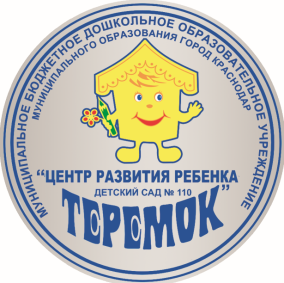 учреждение муниципального образования город Краснодар
«Центр развития ребёнка – детский сад №110 «Теремок»Образовательная деятельность«Приключения дошколят в королевстве звуков»Воспитатель: Болотова Ж.В.Дата:28.01.2021гКраснодар 2021Цель: обобщить знания дошкольников об изученных гласных звуках и буквах (а, о, у, и, ы).Задачи:Развивающая:• Развивать фонематический слух, навыки звукового анализа и синтеза;• Развивать мелкую моторику, координацию движений;• Развивать слуховое и зрительное внимание, память. . Развивать артикуляционный аппарат.Образовательная:• Учить детей различать гласные звуки, подбирать слова на заданный звук и определять место данного звука в слове.Воспитательная:• Воспитывать у детей интерес к работе с моделями, умение слушать друг друга.Оборудование:•Демонстрационный материал: Конверт с письмом, карточки с буквами, карточки со словами, Карточки с фруктами.•Раздаточный материал: Карточки на дыхание. Ксерокопии выполнения штриховки буквы ы, использование для мелкой моторики   –манку, фасоль, цветные мелки, нитки.ХодОрг. момент. Здравствуйте, ребята! Вы заметили, что у нас сегодня много гостей, давайте их поприветствуем.Психогимнастика. Давайте подарим друг другу свои улыбки, чтобы у всех было хорошее настроение. Игра «Как хорошо, что в нашей группе есть такой друг».«Сегодня нам пришло письмо из далёкого королевства Грамоты. Давайте посмотрим, что там написано. (Вскрываю конверт и зачитываю письмо.)«В царстве Грамоты произошло несчастье. Злая колдунья Клякса похитила из Азбуки некоторые буквы, а они очень нужны жителям королевства, так как без них никак нельзя прочитать многие слова.  Клякса в письме обещает вернуть похищенное только в том случае, если вы выполните задания по каждой из украденных ею букв».Для того, чтобы узнать какие буквы были похищены вам нужно отгадать следующие загадки: 1. Вот буква вроде шалаша. Не правда ль, буква хороша! И хоть она проста на вид, а начинает алфавит (Е. Тарлапан). – Какая это буква? (А).2. В этой букве нет угла, оттого она кругла. До того она кругла, покатиться бы могла. (Е. Тарлапан). Что это за буква? (О).3. У этой буквы как-будто ушки, как у зайки на макушке.  У улитки рожки тоже на эту букву так похожи буква(У).4. Молоток я раздобыл, из дощечек букву сбил. Сколько здесь дощечек? – Три! А какая буква? (И)5. Бывает эта буква в конце и в середине, в конце капусты, свёклы,а в середине дыни. - Какая это буква (Ы).- Что общего вы заметили между этими буквами? (все они красного цвета).Почему эти буквы так окрашены? (потому что они обозначают гласные звуки). Мы уже с вами знаем, что гласные звуки можно петь, так как воздух при произнесении этих звуков проходит свободно и не встречает преграды. Как вы думаете, какая задача стоит перед нами? (вернуть похищенные буквы). Что мы должны с ними сделать? (спасти от колдуньи Кляксы).Жители королевства очень любят кушать фрукты, потому что они богаты витаминами и полезны для здоровья. Чтобы спасти букву А нам нужно среди фруктов выбрать только те карточки, которые начинаются со звука А, при неправильном выполнении задания - звонок (вызываю к доске 1 ребёнка, который находит среди фруктов ананас, алычу, абрикос, апельсин). Теперь найдем карточки с фруктами где   в названии которых слышим звук в середине или в конце слова (второй ребёнок кладёт грушу, сливу, гранат, виноград и т. д.). Молодцы, справились с первым заданием и спасли первую букву алфавита. «А»Следующая у нас буква «У» (показываю букву У)., Давайте вместе произнесем звук «У», нужно губы вытянуть трубочкой.      Губы трубочкой потянемИ нисколько не устанем.Игра «Поймай звук».Звук У очень любит прятаться между других звуков. Вот и сейчас он спрятался и хочет, чтобы вы его нашли, я буду произносить разные звуки. Когда среди них вы услышите звук у, то скорее ловите его – хлопните в ладоши.Из ряда звуков: Б, П, Г, У…; МЬ, НЬ, Ф, У…; А, О, Ы, У… И, Ы, А, О, У…Из ряда слогов – ту, но, му, ак, ры, уб, ду.Из ряда слов – укроп, петрушка, перец огурец, лук, помидор, капуста, репа, кукуруза. Ребята, давайте вспомним слова на звук У (утка, утюг, улитка, улей, улыбка, ученик, урок). А сейчас вы возьмете контейнеры с крупой манной и попробуете написать букву «У» (дети берут тарелочки и пишут букву у).На что похожа буква У (сучок, удочка, вешалка…ответы детей) Молодцы, ребята вот мы справились и со вторым заданием и спасли вторую букву алфавита.3 А сейчас нам нужно будет освободить из плена Кляксы букву И. - Как вы думаете, что больше всего любит делать эта буква? (играть в игры и игрушки).Физкультминутка.Мы топаем ногами,Мы хлопаем руками,Киваем головой.Мы руки поднимаем,Мы топаем ногами:Топ-топ-топ.Мы руки опускаем:Хлоп-хлоп-хлоп.Мы руки разведем,По кругу все пойдем. Гимнастика для пальчиков.Идут четыре братца навстречу старшему.- Здравствуй, большак! - говорят.Здорово, Васька-указка,Мишка-серёдка,Гриша сироткаДа крошка Тимошка!(По желанию детей игры с пальчиками)Ребята, перед вами лежат тарелочки внутри тарелочек вы сделали пластилина-графию красным цветом почему? (ответы детей).Правильно буква «И», это гласная, как буквы А, О, У. И мы будем выкладывать изображение буквы И с помощью фасоли. (дети выкладывают букву И)А теперь пусть немного отдохнут наши глазки. Мы сейчас будем рисовать взглядом сверху вниз и справа налево те буквы, которые мы уже спасли (показываю карточки с буквами А, У, О, И).Мы с вами очень хорошо поиграли, освободили еще одну букву «И».4.Сейчас я вам покажу какой звук мы будем спасать. (Артикуляция звука о) Дети отгадывают. Правильно, это звук О. Давайте произнесем этот звук все вместе. А теперь произнесем так, как будто удивились чем-то: О-О-О.А теперь мы обрадовались: О-О-О. Можно ли петь этот звук? (Да). Ребята, а на что похож буква О? (ответы детей колесо, пуговица, шар,) А сейчас мы посмотрим на картинки и попытаемся вставить букву О в слова, найти место звука [О] в словах в начале, в середине, в конце: кот, дом, осы, дупло, нота. Молодцы с заданием справились отлично.И сейчас с помощью ниточки выложить букву «О» на листе бумаги.(Дети выкладывают эту букву).Ну что ребята у нас осталась последняя попытка Найди букву ЫВы готовы: Буква Ы- очень хитрая, она никогда не встречается в начале слова. Сейчас мы превратимся в меленьких исследователей и узнаем, как работает рот при произношении звука –[ы]. Положите пальчики на горлышко и произнесите[ы]. Что вы чувствуете? (дети горлышко дрожит, голосок поет). Педагог: что вы скажете о звуке [ы]:?(он свободный, гласный) Ребята, хотите поиграть? Игра называется «Один – много». Я называюодин предмет, а вы много: Цветок- цветы, гриб – грибы, машина – машины, лимон – лимоны, шкаф – шкафы, бобр- бобры. А вы хотите самостоятельно научиться писать букву Ы. Предлагаю сначала заштриховать букву Ы красным карандашом. Штрихуем слева- направо, не нажимая сильно на карандаш. (дети штрихуют Ы) Ну вот это была последняя буква.  Вы очень хорошо потрудились, спасая буквы и гласные звуки, Давайтесейчас попробуем изобразить эти буквы. (Дети изображают в паре Буквы А, О, И, У, Ы).  Хорошо у вас получилось.  Королева знаний передал вам сюрпризы: за знанья, за внимания, засмелость. А с кляксой мы не будем дружить.Буква ы очень хитрая, она никогда не встречается в начале слова, но ей очень хочется иметь свой портрет. А сделать мы его можем по – разному. Посмотрите на слайд (обращаю внимание на разные виды штриховок). Возьмите красные карандаши и с их помощью выполните понравившуюся вам штриховку. (Обращаю внимание на посадку детей, на правильность выполнения задания).Вы очень хорошо потрудились, спасая буквы и гласные звуки. Вам понравилось? Вы запомнили, какие звуки мы сегодня спасли ? Сколько их? Назовите. Каким цветом они обозначаются? Почему мы называем их гласными? Чем отличаются звук от буквы? Королева вас поблагодарила и отправила вам маленькие призы. А клякса нам не друг,